Please complete this form and mail back to musicode@uoi.gr. Note that your registration will not be complete until we also receive a copy of the bank receipt to the conference email musicode@uoi.gr. See payment information in the next page.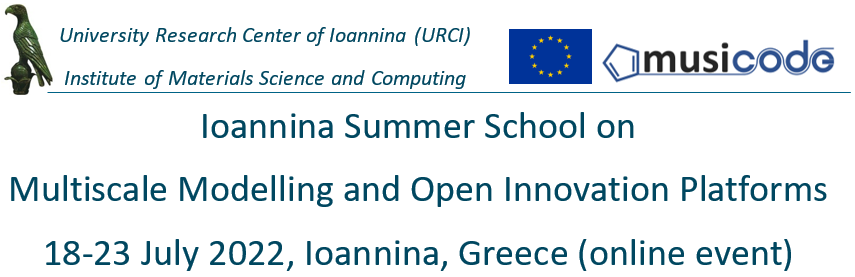 Registration form*Title: MSc student, PhD student, Postdoc, Researcher (univ., res. center or industry), Professor If you need an invoice, please complete the following:Registration fee 50 €The registration fee of 50 € provides access to all courses and course material. See next page for payment informationRegistration fee 50 €Method of payment is bank transfer. Please use the following account:Bank: Piraeus BankIBAN: GR20 0172 4050 0054 0503 4810 310Beneficiary: University of Ioannina - Research CommitteeSwift Code: PIRBGRAAAddress: 1 Averof Str. (Dimokratias Square), 45333 Ioannina, GreeceVAT number: EL 090163356   Please include "NAME_83167", where NAME is the participant’s last name, as the reason for the transaction.Any bank transfer expenses should be covered by the participant.IMPORTANT: Please send a copy of the bank receipt to the conference email musicode@uoi.gr. Your registration will not be considered final until we receive the bank receipt.Full nameTitle*AffiliationemailMob phonePostal addressInstitution/Company nameVAT numberTax OfficeInstitution/company addressType of organization